Pupil premium strategy statement      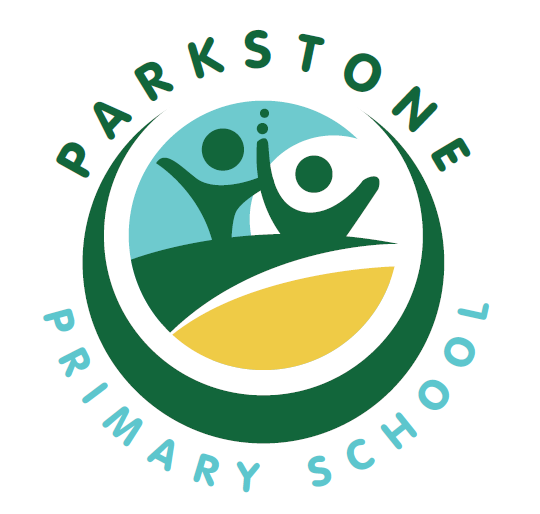 This statement details our school’s use of pupil premium (and recovery premium for the 2022 to 2023 academic year) funding to help improve the attainment of our disadvantaged pupils. It outlines our pupil premium strategy, how we intend to spend the funding in this academic year and the effect that last year’s spending of pupil premium had within our school. School overviewFunding overviewPart A: Pupil premium strategy planStatement of intentChallengesThis details the key challenges to achievement that we have identified among our disadvantaged pupils.Intended outcomes This explains the outcomes we are aiming for by the end of our current strategy plan, and how we will measure whether they have been achieved.Activity in this academic yearThis details how we intend to spend our pupil premium (and recovery premium funding) this academic year to address the challenges listed above.Teaching (for example, CPD, recruitment and retention)Budgeted cost: £39,200Targeted academic support (for example, tutoring, one-to-one support structured interventions) Budgeted cost: £71,518Wider strategies (for example, related to attendance, behaviour, wellbeing)Budgeted cost: £30,888Total budgeted cost: £141,606Part B: Review of outcomes in the previous academic year (2022-2023)Pupil premium strategy outcomesThis details the impact that our pupil premium activity had on pupils in the 2022 to 2023 academic year. DetailDataSchool nameParkstone PrimaryNumber of pupils in school (July 2022)328Proportion (%) of pupil premium eligible pupils (July 2022)26%Academic year/years that our current pupil premium strategy plan covers (3 year plans are recommended)2021/22 to 2024/25Date this statement was publishedSeptember 2022Date on which it will be reviewedJuly 2023, July 2024Statement authorised byHETPupil premium leadSarah WallerGovernor / Trustee leadOlivia TullockDetailAmountPupil premium funding allocation this academic year£121,880Pupil premium funding carried forward from previous years (enter £0 if not applicable)0Total budget for this academic yearIf your school is an academy in a trust that pools this funding, state the amount available to your school this academic year£121,880Parkstone Primary school is located within Kingston upon Hull which remains one of the most deprived Local Authorities nationally.  Eligibility for free school meals has increased over recent years. 39% of pupils live in the top 10% most deprived households nationally (IDACI 2021).  Our overarching aim is to close the attainment gap between our disadvantaged pupils and others within school and nationally so that every pupil in our school has the same life chances and can be the best they can be.The causes of disadvantage are complex and entrenched and many lie beyond school.  However, with the right strategies, underpinned by research, alongside a rich and engaging curriculum, we believe that we can make a difference.  We have a wealth of information and data at individual pupil level and it is important that this is used to understand the challenges and needs of our disadvantaged pupils.  We should avoid making generalisations.  Our aim is that all pupils irrespective of background and barriers to learning, reach their full potential and become fulfilled and healthy individuals who are able to flourish and contribute positively to society now and in later life as adults.  Our guiding principles for allocating our funding align with those identified in Education Endowment Foundation - Using your Pupil Premium Funding effectivelySchools can make a difference in narrowing attainment gaps – this means all staff in our school know who our disadvantaged pupils are and work collaboratively to narrow the gaps.Evidence-informed teachers and leaders must combine research findings with professional expertise to make decisions – we will adopt approaches which evidenceshows has been effective in other schools and which we believe are transferrableinto our schoolQuality First Teaching helps every child – quality first teaching must be at least good at all times for all children – this means investing time in supporting and developing staff at all stages in their careersLess is more – we will focus on a small number of carefully chosen priorities identified through diagnostic assessmentWhilst we understand that pupils who are eligible for the Pupil Premium are more likely to be ‘low-attainers’, tackling the consequences of deprivation and using our funding effectively also means ensuring that middle and higher attaining pupils continue to achieve well and fulfil their potentialChallenge numberDetail of challenge In school assessments, including discussions with pupils and work scrutiny show that there are gaps in reading, writing, mathematics and phonics between our disadvantaged pupils and others in school.  This is evident on entry and continues into Y6.  Attendance and punctualityOur attendance for 2021-2022 overall was 93% and there are disparities between our disadvantaged pupils and their peers:Overall attendance – Disadv 92%  Others 93.6%Persistent absence – Disadv 30%  Others 20%Whilst pupils generally have settled well back at school, the lack of routine and face to face teaching has impacted on pupils’ well-being and resilience.  In-schools assessments show that this is most evident amongst our disadvantaged pupils which is also reflected in national studies and data.Speech, language and communication - baseline entry to FS2 shows that a significant number of children are not school ready on entry to Parkstone.  Many have limited oral language skills and vocabulary and have had little opportunity to enjoy books.  Due to the disruption to education over the past two years, this continues into KS1.Capacity of parents to support learning.  We have a number of families requesting support for their child’s well being and mental health since the pandemic.  A number of families receiving external agency support continues to increase each year.Intended outcomeSuccess criteriaCurriculum in place which builds on prior learning and is accessible to and engages all learnersBy 2024-25Assessment, observations, work scrutiny and discussions with pupils demonstrate high levels of engagement amongst all pupils and no significant difference between disadvantaged pupils and others in schoolAssessments confirmed by external assessment data and by external monitoring of the school.By the end of 2021-22Curriculum refined and intent / progression documents in place for all areas – achieved.All children will have had access to visits and visitors into school to enhance the provision of the curriculum – achieved.By the end of 2022-23 All foundation subjects will have clearly defined end points (curricular goals) for each unit of work.Teachers will use a range of summative assessment strategies to assess whether children have made the expected progress and achieved the curricular goal.Improved outcomes in GLD, reading, writing, mathematics and phonics By 2024-25Focused observational assessments show significantly improved oral language amongst disadvantaged pupils.  This evidence is confirmed via work scrutiny, interviews with pupils and formal external assessments.% of disadvantaged pupils achieving GLD is within 5% of national average for all pupils nationally% of  disadvantaged pupils reaching required standard in PSC is within 5% of NA for all pupils nationallyAt end of KS1 % of disadvantaged pupils reaching EXS in reading, writing and mathematics is at least in line with NA for all pupils nationallyAt end of KS2 % of disadvantaged pupils reaching EXS in reading, writing, mathematics and RWM is at least in line with NA for all pupils nationallyOn an annual basis we will aspire to:Reach targets agreed with Trust at EXS and GD/HS at the end of each Key StageTo achieve the NA for GLD whilst narrowing gap between disadvantaged pupils and others in schoolGap between disadvantaged pupils and others in schools narrows in PSCGap between disadvantaged and other pupils narrows when compared with previous year’s outcomes across all measures(See Part B – review of 2021-2022)Well-being, social and emotional development, inclusionBy 2024-25 - high levels of inclusion and well-being is exemplified by:Qualitative data from pupil voice surveysQualitative data from range of parental surveysReduction in number of behavioural incidents recorded in CPOMSAnalysis of CPOMS data shows positive impact of schools support and signposting to external partner agenciesHigh levels of engagement in out-of-school activities by disadvantaged pupils (registers and pupil feedback)High levels of parental engagement in activities and workshopsAttendance and punctualityBy 2024-25The overall absence rate for all pupils is in line with national averageThe attendance gap between disadvantage pupils and others is in line with national averageThe % of all pupils who are persistently absent is in line with national average The gap between disadvantaged pupils and others in school is in line with NAOn an annual basis we will aspire to:Narrow the absence gap between disadvantaged pupils and othersNarrow the gap between disadvantaged pupils and others in terms of PANumber of pupils late and late after close of registration reduces(See Part B – review of 2021-2022)ActivityEvidence that supports this approachChallenge number(s) addressedCPD for staff including TAs to: Ensure that staff are aware of challenges / barriers on individual pupil levelRelease of key staff including reading (0.1fte) phonics (0.1 fte) and mathematics leads (0.1fte) to support development of high quality provision - QfT –including accurate assessment, bespoke support, coaching, modelling (£19,500)Release of SENCo  (0.3fte) to support less experienced staff on meeting needs of  all pupils with focus on those with SEND/ vulnerable  (£12,200)Education Endowment Foundation - Diagnostic Assessment - Evidence InsightsEducation Endowment Foundation - Gathering and interpreting data (From A school's guide to implementation)EEF state that with the information diagnostic assessments provide, teachers may: decide to adjust the level of challenge of activitiesreteach specific concepts or topics adjust curriculum content in the medium or long term provide pupils with feedback through which they can address their own areas for improvement decide which pupils may need additional, targeted academic support1Purchase of more Read Write Inc books and resources to secure consistently good phonics teaching Purchase Read, Write, Inc Phonics Fresh Start for identified KS2 pupils   (£3,500)Very strong evidence base which suggests the positive impact on early reading skills (though not necessarily comprehension), particularly for disadvantaged pupilsDfE Reading Framework - Teaching the foundations of literacyEducation Endowment Foundation T&L Toolkit - Phonics1Purchase of resources / manipulative at class level for mathematics  to help pupils hone their mathematical thinking skills and connect ideas and integrate their knowledge so that they gain a deep understanding of mathematical concepts.(£4000)Education Endowment Foundation - Improving mathematics in the Early Years and Key Stage 1Education Endowment Foundation - Improving mathematics in Key Stages 2 and 3EEF state that manipulatives can be powerful tools to help pupils engage with mathematical ideas – however, they are just tools and need to be used purposefully and appropriately to have an impact1ActivityEvidence that supports this approachChallenge number(s) addressedEarly Years communication and oral language intervention (NELI)TA 0.3 (£6,900)Education Endowment Foundation Early Years Toolkit - communication and language approachesCommunication and language approaches consistently show positive benefits for young children’s learning, including their spoken language skills, their expressive vocabulary and their early reading skills. It is suggested that the benefits are greater for children from disadvantaged backgroundsEducation Endowment Foundation - T&L Toolkit - Oral Language InterventionsOral language interventions can be used to provide additional support to pupils who are behind their peers in oral language development, the targeted use of approaches may support some disadvantaged pupils to catch up with peers, particularly when this is provided one-to-one.EEF state that interventions led or supported delivered trained teaching assistants have broadly the same impact as if delivered by a teacher.1,4Phonics catch-up / intervention:Read Write Inc intervention YR, Y1, Y2 – 1:1 or small groupTrained ASA (0.5) (£11,638)DfE Reading Framework - Teaching the foundations of literacyEducation Endowment Foundation - T&L Toolkit - Small Group TuitionEducation Endowment Foundation - T&L Toolkit - One to One TuitionStudies comparing one to one tuition with small group tuition show mixed outcomes.  The variability could be attributed to the quality of teaching as opposed to group size.  Evidence suggests that tuition should be additional to but explicitly linked with normal teaching and that teacher monitoring of progress is beneficial.  Where tuition is delivered by volunteers or TAs, the evidence suggests that training and the use of structured programmes is key.EEF state that schools should carefully consider how teaching assistants are used to support learners from disadvantaged backgrounds. There is evidence that when a teaching assistant is used to support specific pupils routinely in the classroom, the teacher may interact less with these pupils, meaning that those who need additional teacher monitoring and support may not receive it. Therefore, additional care should be given to how teachers respond to the deployment of teaching assistants and who they are supporting, particularly for previously low attaining or disadvantaged pupils.

However, well-evidenced teaching assistant interventions can be targeted at pupils that require additional support and can help previously low attaining pupils overcome barriers to learning and ​‘catch-up’ with previously higher attaining pupils.

Schools should carefully monitor teaching assistant interventions to ensure they are well-delivered, so that pupils receive the large benefits of structured interventions and not the limited impact of general deployment.1,4Pre-loading and small group tutoring  Y1-Y6  mathematicsOR Daily listening to readers to further enhance reading fluency and comprehension Y1- Y6 TA 0.5 (£41,000)Teacher led individual/ small group tutoring 2x weekly after school  (£12,250)Education Endowment Foundation - Improving mathematics in Key Stages 2 and 3Education Endowment Foundation - T&L Toolkit - Small Group TuitionEEF state that small group approaches can support pupils to make progress by providing intensive, targeted academic support to those with low prior attainment or at risk of falling behind as it allows for greater levels of interaction and feedback. This helps pupils overcome barriers to learning and increases access to the curriculum.It is important to ensure that tuition is informed by accurate diagnostic assessment and delivered by trained staff.2,3ActivityEvidence that supports this approachChallenge number(s) addressedWell-being, social and emotional development, inclusion:ELSA trained EWB 32.5 hours with clear job description, role and responsibilities including:Work with Attendance OfficerSupport safeguardingDeliver ELSA interventionSpecialised support and partner agency working:SEMH support – focus on most vulnerable (CLA, CIN, EHASH, those with social worker)Lego therapyBereavement supportCounselling(£23,888)Education Endowment Foundation - T&L Toolkit -  Social and Emotional Learning
Evidence suggests that children from disadvantaged backgrounds have, on average, weaker SEL skills at all ages than their more affluent peers. These skills are likely to influence a range of outcomes for pupils: lower SEL skills are linked with poorer mental health and lower academic attainment.

SEL interventions in education are shown to improve SEL skills and are therefore likely to support disadvantaged pupils to understand and engage in healthy relationships with peers and emotional self-regulation, both of which may subsequently increase academic attainment.

Schools should carefully consider how targeted approaches are deployed to support pupils with additional social or emotional needs. SEL needs will be based on a variety of factors that may not correspond to academic progress and should be carefully monitored.Education Endowment Foundation - T&L Toolkit - Meta Cognition and Self-RegulationEvidence to suggest that disadvantaged pupils are less likely to use metacognitive and self-regulatory strategies without being explicitly taught these strategies. Explicit teaching of metacognitive and self-regulatory strategies could therefore encourage such pupils to practise and use these skills more frequently in the future. With explicit teaching and feedback, pupils are more likely to use these strategies independently and habitually, enabling them to manage their own learning and overcome challenges themselves in the future.3,5Raising profile of attendance:Strong attendance ethos led from the top  with clear lines of accountabilityClear policies – technical and legal complianceBenchmark attendanceRegular monitoring and analysis – use of correct codesRobust follow up of absenceEngagement with partner agenciesGood practice sought and sharedUse of SOL Attendance resources / strategies for improving attendanceBuild positive relationships with parentsIntervene and support earlyFocus on support not punitive measuresFocus on solution not the problemAdmin officer– 10 hours per week (£5,000)DfE - School attendance guidanceDfE - Improving school attendance - support for schools and local authoritiesDfE guidance based on cases studies with school with high levels of attendance.Pupils need to attend school regularly to benefit from their education. Missing out on lessons leaves children vulnerable to falling behind. Children with poor attendance tend to achieve less in both primary and secondary school. (DfE)EEF are currently undertaking research which aims to be the basis for a report that provides an overview on the effectiveness of interventions on school attendance behaviours and the characteristics of these interventions.EEF attendance intervention rapid evidence assessment2Early Years Foundation Stage Good Level of Development Phonics Screening Check Attainment and progress in mathematics End of Key Stage 1End of Key Stage 2Attainment and progress in writing End of Key Stage 1End of Key Stage 2 (moderated by the LA)Attainment and progress in Reading and phonicsEnd of Key Stage 1 – reading Reading – Key Stage 2Reading, Writing and Maths reaching EXS combined at Key Stage 2